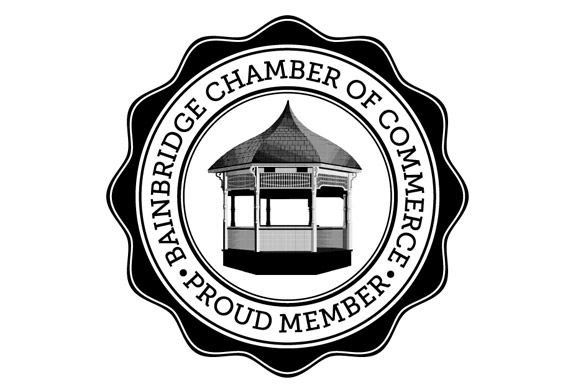            Jericho Arts Council		                       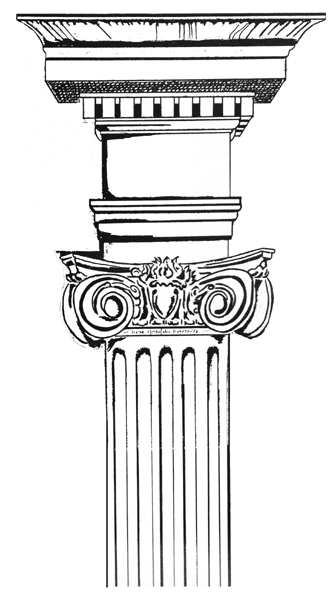 JAC Gallery Committee  2 Juliand St. Bainbridge, NY 13733jacarttrail@gmail.com    www.jerichoarts.comJericho Arts Council and the Bainbridge Chamber of Commerce                                    present the Premiere ofRegatta Row 2018 – Bainbridge Street Art FestSponsorship & Community Outreach through ArtIn celebration of the 56th  Annual General Clinton Canoe Regatta, the Jericho Arts Council (JAC) with the support of the Bainbridge Chamber of Commerce invite you and/or your organization to help bring out the Arts in Bainbridge! JAC has once again teamed up with regional businesses and artists to create the Bainbridge Arts Trail – Regatta Row 2018. This will be an outdoor Art exhibition with a new category.  The Classic Canoe Paddle Chairs are complemented with artist designed and decorated Adirondack style, small Folding End Tables.  Saturday. April 28, Regatta Row Street Art Fest has a new time, from 2 to 4:00 PM at N. Main St (Rt 7) & Rt 206 in downtown Bainbridge.  The art is accessible 24 hours a day, for the month of May until the auction benefiting the JAC/Bainbridge Arts Trail, on Saturday, May 26 the auction is at 3:00 PM, immediately before the Chamber of Commerce Hall of Fame Awards and during the Michelob Ultra Happy Hour in the Chamber Tent at General Clinton Park Regatta Field.  Individuals & Business:$50 - $249  Bronze :	Names listed on JAC sign, displayed at General Clinton Park on Regatta Weekend (May 25-28) 	Community recognition with your name listed in the online event journal Participate in the Meet the Artists 	Premiere “Bainbridge Street Art Fest” with live music, free raffles, food on Saturday April 28 (no charge for 	booth )  Opening night “Street Art Fest”:  You can set up a free display table promoting your 	company products and services$250-$499    Silver :	All Bronze benefits plus:
	Your company name on plaque mounted on base of table or chair $500-$599   Gold :	All Silver and Bronze benefits plus:
	Your company name only on plaque mounted on base of table or chair
	Artwork will be displayed in front of your Bainbridge business or on Main Street (your choice)
	Your company name listed in all programs and maps (print and online)	Participate in the Media Conference on Wed, April 25 at 11:30 AM at Town Hall (TV & Press in past)
$600 +  Platinum :	All Gold, Silver and Bronze benefits plus:
	Preferred location for placement of sponsored artwork
	Name listed in local newspaper advertising
	For 5 weeks, your Company name on 25’ long Regatta Row banner hung over main intersection in town 		6 pack Passes to JAC musical performances at Bainbridge Town Hall Theatre Saturday April 28 all merchants are encouraged to participate in the “Meet the Artists – Regatta Row Street Art Fest”.   As a sponsor, you are invited to join the other businesses and have an open house from 2 to 4 pm. The JAC will promote the evening's festivities with live music, and artists will be on hand for the premiere of their work YES I want to support Regatta Row 2018 with a donation/pledge of $____________________________ YES I want to make a Raffle prize donation of:  _______________________________________________________Name:________________________________________________________________________________________________________Business:____________________________________________________________________________________________________Phone #:________________________________________ Email:_____________________________________________________ Please Respond to: Nancy Kitchen: jacarttrail@gmail.com T: 908-347-0091    Website: www.jerichoarts.com Checks can be made to: Jericho Arts Council with memo “Regatta Row “ Address: JAC c/o 2 Juliand St Bainbridge NYThank you so much!     Jericho Arts Council – Gallery Committee and Regatta Row 2018    